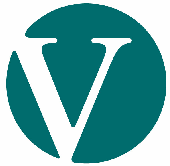 SAK 10: VALStyre: 	Leiar:			Kjell Audun Flåten			Nestleiar:		Birgitte HjertaasØkonomiansvarleg:	Kari EspelidSekretær:		Morten-Christian BernsonStyremedlem:		Stina Marie Porsvoll1.varamedlem:		Eirik Christensen2.varamedlem:		Yngve Hagen3.varamedlem:		Johannes EideRevisjon:			 Oddvard Eiken og Oscar EideValkomite for årsmøtet i 2015: Marit Leirheim, Daniel Gunnarsen og Ola DørumUtsendingar til fylkesårsmøtet: Kjell Audun FlåtenMorten-Christian BernsonStine Marie PorsvollArild RaftevollMarit Helen LeirheimVara: Kari EspelidVara: Eirik ChristensenFramlegg til vedtak:  ”Årsmøtet gjev styret fullmakt til eventuell  supplering av varamannslista”